ПАМЯТКА "ТВОЯ ЖИЗНЬ В ТВОИХ РУКАХ"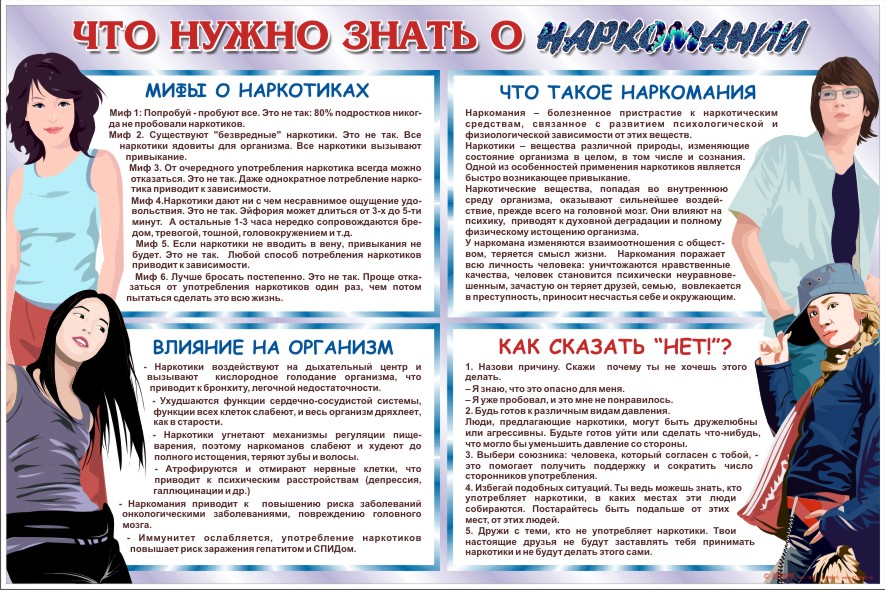 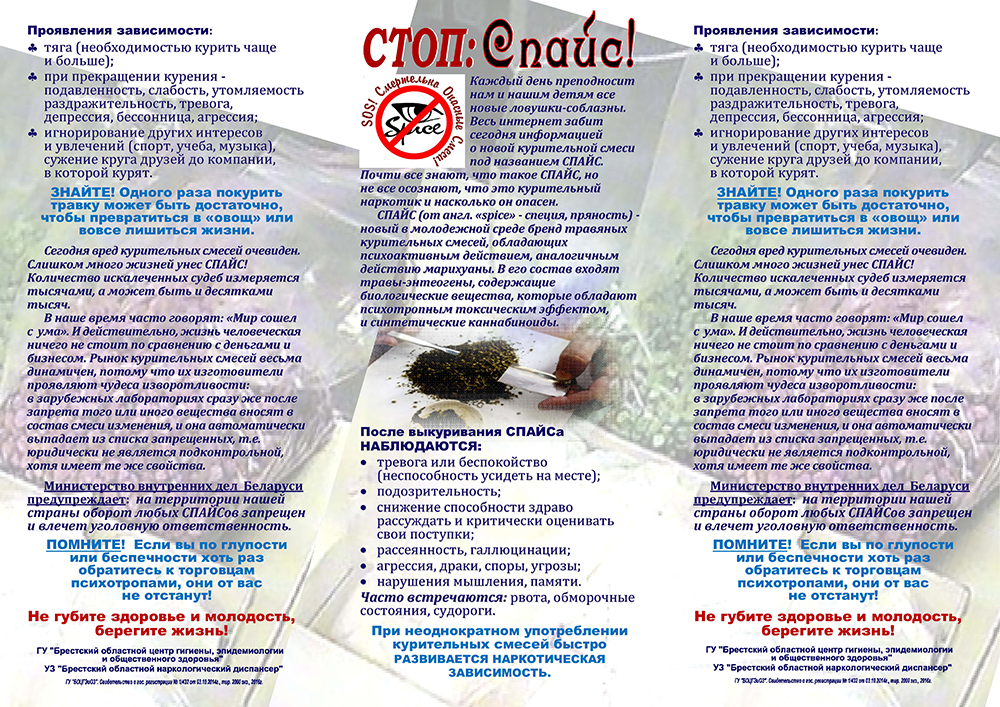 